ANALIZA STANU GOSPODARKIODPADAMI KOMUNALNYMI NA TERENIE GMINY KRUSZWICA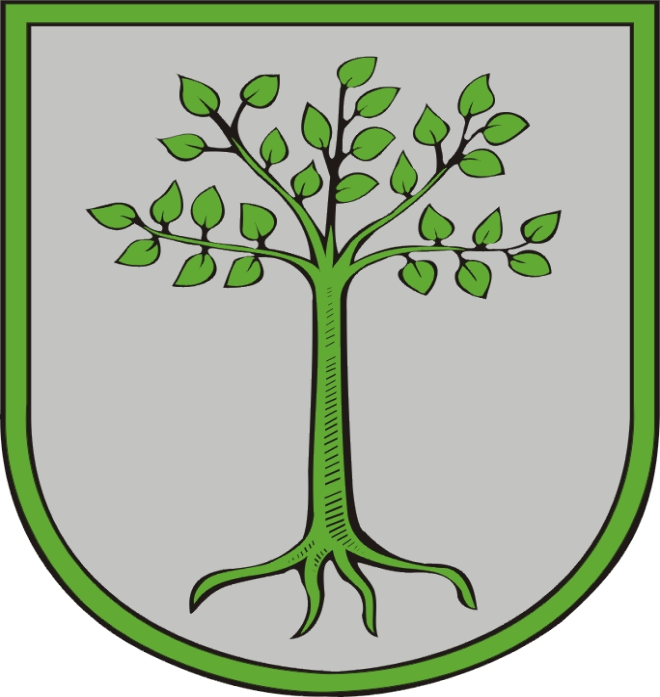 Kruszwica, kwiecień 2023 r.Spis treści1. Cel i założenia analizy........................................................................................................... 32. Regulacje prawne z zakresu gospodarki odpadami............................................................... 33. System gospodarowania odpadami komunalnymi na terenie Gminy Kruszwica................. 54. Możliwości przetwarzania zmieszanych odpadów komunalnych, odpadów zielonych oraz pozostałości z sortowania i pozostałości z mechaniczno – biologicznego przetwarzania odpadów komunalnych przeznaczonych do składowania ...................................................... 11 5. Potrzeby inwestycyjne związane z gospodarowaniem odpadami komunalnymi................ 146. Koszty poniesione w związku z odbieraniem, odzyskiem, recyklingiem                                  i unieszkodliwianiem odpadów komunalnych ........................................................................ 147. Liczba mieszkańców Gminy Kruszwica ............................................................................. 148. Liczba właścicieli nieruchomości, którzy nie zawarli umowy, o której mowa w art. 6 ust. 1, w imieniu których gmina powinna podjąć działania, o których mowa                                        w art. 6 ust. 6-12 …................................................................................................................. 159. Ilości odpadów komunalnych wytwarzanych na terenie Gminy Kruszwica ...................... 1510. Poziomy osiągnięte przez Gminę Kruszwica  …………………………………………... 181. CEL I ZAŁOŻENIE ANALIZYZgodnie z art. 3 ust. 2 pkt 10 ustawy z dnia 13 września 1996 r. o utrzymaniu czystości             i porządku w gminach (Dz. U. z 2022 r. poz. 2519 ) gminy zobowiązane są do wykonywania corocznej analizy stanu gospodarki odpadami komunalnymi, w celu weryfikacji możliwości technicznych i organizacyjnych gminy w zakresie gospodarowania odpadami komunalnymi. Analiza ta ma na celu zweryfikowanie możliwości przetwarzania zmieszanych odpadów komunalnych, odpadów zielonych oraz pozostałości z sortowania i pozostałości                        z mechaniczno – biologicznego przetwarzania odpadów komunalnych przeznaczonych          do składowania, a także potrzeb inwestycyjnych związanych z gospodarowaniem odpadami komunalnymi, kosztów poniesionych w związku z odbieraniem, odzyskiem, recyklingiem        i unieszkodliwianiem odpadów komunalnych. Ma ona również dostarczyć informacji dotyczących liczby mieszkańców, liczby właścicieli nieruchomości, którzy nie wykonują obowiązków wynikających z ustawy, ilości odpadów komunalnych wytwarzanych na terenie gminy, a także ilości zmieszanych odpadów komunalnych, odpadów zielonych odbieranych    z terenów gminy oraz powstających z przetwarzania odpadów komunalnych pozostałości        z sortowania i pozostałości z mechaniczno – biologicznego przetwarzania odpadów komunalnych przeznaczonych do składowania. Poniższa analiza ma również przedstawić stopień osiągnięcia poziomów: ograniczenia masy odpadów komunalnych ulegających biodegradacji przekazywanych do składowania w stosunku do masy tych odpadów wytworzonych w 1995 r., poziom przygotowania do ponownego użycia i recyklingu odpadów komunalnych, oraz poziom składowania odpadów komunalnych i odpadów pochodzących      z przetworzenia odpadów komunalnych.        Poniższa analiza obejmuje okres funkcjonowania systemu gospodarowania odpadami komunalnymi na terenie Gminy Kruszwica od 1 stycznia 2022 r. do 31 grudnia 2022 r.              2. REGULACJE PRAWNE Z ZAKRESU GOSPODARKI ODPADAMIDo opracowania niniejszej analizy wykorzystano:Ustawy:1. Ustawa z dnia 14 grudnia 2012 r. o odpadach (Dz. U. z 2022 r. poz. 699, 1250, 1726, 2127, 2722, z 2023 r. poz. 295.) 2. Ustawa z dnia 13 września 1996 r. o utrzymaniu czystości i porządku w gminach(Dz. U. z 2022 r. poz. 2519).Rozporządzenia:1. Rozporządzenie Ministra Klimatu z dnia 2 stycznia 2020 r. w sprawie katalogu odpadów (Dz. U. 2020 poz. 10),2. Rozporządzenie Ministra Środowiska z dnia 15 grudnia 2017 r. w sprawie poziomówograniczenia składowania masy odpadów komunalnych ulegających biodegradacji             (Dz. U. 2017 poz. 2412),3. Rozporządzenie Ministra Klimatu i Środowiska z dnia 3 sierpnia 2021 r. w sprawie sposobu obliczania poziomów przygotowania do ponownego użycia i recyklingu odpadów komunalnych (Dz. U. 2021 poz. 1530),4. Rozporządzenie Ministra Klimatu i Środowiska z dnia 10 maja 2021 r. w sprawie sposobu selektywnego zbierania wybranych frakcji odpadów (Dz. U. 2021 poz. 906).5. Ustawa z dnia 17 listopada 2021r. o zmianie ustawy o odpadach oraz niektórych innych ustaw (Dz. U. 2021 poz. 2151). Uchwały:1. Uchwała Nr XIII/155/2019 Rady Miejskiej w Kruszwicy z dnia 28 listopada 2019 r.                w sprawie regulaminu utrzymania czystości i porządku na terenie Gminy Kruszwica.2. Uchwała Nr XIX/221/2020 Rady Miejskiej w Kruszwicy z dnia 28 maja 2020 r. zmieniająca regulamin utrzymania czystości i porządku na terenie Gminy Kruszwica.3. Uchwała Nr XXXV/440/2021 Rady Miejskiej w Kruszwicy z dnia 15 października 2021 r. zmieniająca regulamin utrzymania czystości i porządku na terenie Gminy Kruszwica4. Uchwała Nr XIII/156/2019 Rady Miejskiej w Kruszwicy z dnia 28 listopada 2019 r.            w sprawie określenia szczegółowego sposobu i zakresu świadczenia usług w zakresie odbierania odpadów komunalnych od właścicieli nieruchomości.5. Uchwała Nr XIX/222/2020 Rady Miejskiej w Kruszwicy z dnia 28 maja 2020 r. zmieniająca uchwałę w sprawie określenia szczegółowego sposobu i zakresu świadczenia usług w zakresie odbierania odpadów komunalnych od właścicieli nieruchomości.6. Uchwała Nr XXXVI/455/2021 Rady Miejskiej w Kruszwicy z dnia 25 listopada 2021 r. zmieniająca uchwałę w sprawie określenia szczegółowego sposobu i zakresu świadczenia usług w zakresie odbierania odpadów komunalnych od właścicieli nieruchomości.7. Uchwała Nr XXXVII/470/2021 Rady Miejskiej w Kruszwicy z dnia 9 grudnia w sprawie wyboru metody ustalenia opłaty za gospodarowanie odpadami komunalnymi, ustalenia stawki opłaty oraz zwolnienia w części z opłaty za gospodarowanie odpadami komunalnymi.8. Uchwała Nr XXXVI/453/2021 Rady Miejskiej w Kruszwicy z dnia 25 listopada 2021 r.     w sprawie ustalenia ryczałtowej stawki opłaty za gospodarowanie odpadami komunalnymi      za rok od domku letniskowego na nieruchomości.9. Uchwała nr XXXIV/432/2021Rady Miejskiej w Kruszwicy z dnia 23 września 2021 r.       w sprawie odbierania odpadów komunalnych od właścicieli nieruchomości, na których         nie zamieszkują mieszkańcy, a znajduje się domek letniskowy.10. Uchwała Nr XXXII/545/17 Sejmiku Województwa Kujawsko-Pomorskiego z dnia         29 maja 2017 r. w sprawie przyjęcia „Planu gospodarki odpadami województwa kujawsko-pomorskiego na lata 2016-2022 z perspektywą na lata 2023-2028”. 3. SYSTEM GOSPODAROWANIA ODPADAMI KOMUNALNYMI NA TERENIE GMINY KRUSZWICAGospodarowanie odpadami komunalnymi na terenie Gminy Kruszwica, w okresie od 1 stycznia 2022 r. było kontynuacją systemu obowiązującego w roku poprzednim. Tak jak dotychczas, systemem opłat za odbiór i zagospodarowanie odpadów komunalnych zostały objęte nieruchomości zamieszkałe przez mieszkańców oraz domki letniskowe. Pozostałe nieruchomości niezamieszkałe, w tym miejsca prowadzenia działalności gospodarczej oraz budynki użyteczności publicznej, były zobowiązane do posiadania umowy na odbiór odpadów z firmą wpisaną do rejestru działalności regulowanej, prowadzonego przez Burmistrza Gminy Kruszwica.W 2022 roku na terenie Gminy Kruszwica odbiór odpadów komunalnych                               od właścicieli nieruchomości, na których zamieszkują mieszkańcy prowadziła firma                – Przedsiębiorstwo Komunalne w Kruszwicy Sp. z o.o. z siedzibą w Kruszwicy,                         ul. Goplańska 2 88 – 150 Kruszwica wpisane do rejestru działalności regulowanej                  w zakresie odbierania odpadów komunalnych od właścicieli nieruchomości prowadzonego przez Burmistrza Kruszwicy pod nr 6/2012, wyłoniona w drodze przetargu nieograniczonego w ramach umowy z dnia 23 grudnia 2021 r. i obowiązującej od 1 stycznia 2022 r. do 31 grudnia 2023 r.   Na podstawie powyższej umowy odpady komunalne z terenu Gminy Kruszwica odbierane     były w postaci zmieszanej i selektywnej.Odpady komunalne od właścicieli nieruchomości, na których nie zamieszkują mieszkańcy odbierane były przez:1.  Przedsiębiorstwo Komunalne w Kruszwicy Sp. z o.o. z siedzibą w Kruszwicy,                         ul. Goplańska 2 88 – 150 Kruszwica,2. Przedsiębiorstwo Komunalne Sanikont Radosław Kostuch, Sikorowo 25a, 88 – 101 Inowrocław.  Zgodnie z Regulaminem utrzymania czystości i porządku w Gminie Kruszwica, właściciele nieruchomości prowadzili selektywną zbiórkę odpadów komunalnych obejmującą następujące frakcje odpadów: 1) papier; 2) metale; 3) tworzywa sztuczne; 4) szkło; 5) odpady opakowaniowe wielomateriałowe; 6) bioodpady; 7) odpady niebezpieczne; 8) przeterminowane leki; 9) chemikalia; 10) odpady niekwalifikujące się do odpadów medycznych powstałych w gospodarstwie domowym w wyniku przyjmowania produktów leczniczych w formie iniekcji i prowadzenia monitoringu poziomu substancji we krwi, w szczególności igieł i strzykawek; 11) zużyte baterie i akumulatory; 12) zużyty sprzęt elektryczny i elektroniczny; 13) meble i inne odpady wielkogabarytowe; 14) zużyte opony; 15) odpady budowlane i rozbiórkowe; 16) tekstylia i odzież. Odpady określone wyżej odbierane są z nieruchomości lub przyjmowane przez punkt selektywnego zbierania odpadów komunalnych w sposób gwarantujący ich nie zmieszanie z innymi frakcjami odpadówWłaściciele nieruchomości zobowiązani byli do wyposażenia nieruchomość w zamykane,       o odpowiedniej wytrzymałości mechanicznej, odpowiadające obowiązującym normom pojemniki lub kontenery do zbierania niesegregowanych (zmieszanych) odpadów komunalnych, o pojemnościach zapewniających zbieranie wszystkich odpadów z terenu nieruchomości przez okres między kolejnymi odbiorami o pojemności: 1) pojemniki – od 110 l do 1100 l, 2) kontenery – od 4000 l do 7000 l. Właściciele nieruchomości objęci systemem odbioru odpadów komunalnych zobowiązani byli do udostępnienia wszystkich pojemników i kontenerów będących na wyposażeniu nieruchomości w celu umieszczenia na nich transponderów do elektronicznej ich identyfikacji.Odpady zbierane selektywnie, zbierane są w pojemniki, w kontenery a także w worki              o odpowiedniej wytrzymałości mechanicznej, odpowiadające obowiązującym normom           w kolorach z napisem:1) papier, w tym tektury, odpady opakowaniowe z papieru i odpady opakowaniowe z tektury – kolor niebieski, napis „ papier”; 2) szkło, w tym odpady opakowaniowe ze szkła – kolor zielony, napis „szkło”; 3) metale, w tym odpady opakowaniowe z metali, odpady z tworzyw sztucznych, w tym odpady opakowaniowe z tworzyw sztucznych, oraz odpady opakowaniowe wielomateriałowe – kolor żółty, napis „metale i tworzywa sztuczne”; 4) bioodpady – kolor brązowy, napis „bio”. Właściciele nieruchomości zabudowanych budynkami mieszkalnymi jednorodzinnymi pozbywający się bioodpadów przez poddawanie ich kompostowaniu w przydomowych kompostownikach, zwolnieni są w całości z obowiązku posiadania pojemnika lub worka       na te odpady.Właściciele nieruchomości są zobowiązani ustawić pojemniki do gromadzenia odpadów komunalnych na terenie nieruchomości w miejscu łatwo dostępnym dla mieszkańców          jak i pojazdów specjalistycznych przedsiębiorcy odbierającego odpady.           Częstotliwość i sposób pozbywania się odpadów komunalnych z terenu nieruchomości następuje z zachowaniem właściwego stanu sanitarno-porządkowego nieruchomości oraz terenów przeznaczonych do użytku publicznego jednak nie rzadziej niż co 30 dni.                    Częstotliwość odbioru odpadów z nieruchomości zamieszkałych.Odbiór odpadów komunalnych następuje z częstotliwością:1. Z terenu miasta Kruszwicy oraz miejscowości Grodztwo:1) od właścicieli nieruchomości, na których zamieszkują mieszkańcy w budynkach jednorodzinnych i wielolokalowych do 11 lokali mieszkalnych włącznie: a) niesegregowanych (zmieszanych) – raz na 14 dni, b) selektywnie zbieranych: - papier, szkło – raz na 60 dni, - metale i tworzywa sztuczne – raz na 30 dni, - bioodpady – raz na 14 dni, z zastrzeżeniem pkt 2; 2) od właścicieli nieruchomości, na których zamieszkują mieszkańcy w budynkach wielolokalowych do 11 lokali mieszkalnych włącznie w okresie od 1 kwietnia do 30 września: - niesegregowanych (zmieszanych) – raz na 7 dni, - metale i tworzywa sztuczne – raz na 14 dni, - bioodpady – raz na 7 dni; 3) od właścicieli nieruchomości, na których zamieszkują mieszkańcy w budynkach wielolokalowych powyżej 11 lokali mieszkalnych do 49 lokali mieszkalnych włącznie: a) niesegregowanych (zmieszanych) raz na 14 dni, b) selektywnie zbieranych: - papier, metale i tworzywa sztuczne – raz na 14 dni, - szkło – raz na 30 dni, - bioodpady – raz na 14 dni, z zastrzeżeniem pkt 4; 4) od właścicieli nieruchomości, na których zamieszkują mieszkańcy w budynkach wielolokalowych powyżej 11 lokali mieszkalnych do 49 lokali mieszkalnych włącznie w okresie od 1 kwietnia do 30 września: - niesegregowanych (zmieszanych) – raz na 7 dni, - metale i tworzywa sztuczne – raz na 7 dni, - bioodpady – raz na 7 dni;5) od właścicieli nieruchomości, na których zamieszkują mieszkańcy w budynkach wielolokalowych powyżej 49 lokali mieszkalnych: a) niesegregowanych (zmieszanych) raz na 7 dni, b) selektywnie zbieranych: - papier, metale i tworzywa sztuczne – raz na 7 dni, - szkło – raz na 14 dni - bioodpady – raz na 7 dni.2. Z terenów wiejskich:1) od właścicieli nieruchomości, na których zamieszkują mieszkańcy w budynkach jednorodzinnych i wielolokalowych do 11 lokali mieszkalnych włącznie: a) niesegregowanych (zmieszanych) – raz na 30 dni, b) selektywnie zbieranych: - papier, szkło – raz na 90 dni, - metale i tworzywa sztuczne – raz na 30 dni, - bioodpady – raz na 14 dni, z zastrzeżeniem pkt. 2 i 3; 2) od właścicieli nieruchomości, na których zamieszkują mieszkańcy w budynkach wielolokalowych do 11 lokali mieszkalnych włącznie w okresie od 1 kwietnia do 30 września: a) niesegregowanych (zmieszanych) – raz na 7 dni, b) selektywnie zbieranych: - papier, szkło – raz na 60 dni, - metale i tworzywa sztuczne – raz na 14 dni, - bioodpady – raz na 7 dni, 3) od właścicieli nieruchomości, na których zamieszkują mieszkańcy w budynkach jednorodzinnych w okresie od 1 kwietnia do 30 września niesegregowanych (zmieszanych) oraz metale i tworzywa sztuczne – raz na 14 dni,4) od właścicieli nieruchomości, na których zamieszkują mieszkańcy w budynkach wielolokalowych powyżej 11 lokali mieszkalnych do 49 lokali mieszkalnych włącznie: a) niesegregowanych (zmieszanych) raz na 14 dni, b) selektywnie zbieranych: - papier – raz na 30 dni, - szkło – raz na 30 dni, - metale i tworzywa sztuczne – raz na 7 dni, - bioodpady – raz na 14 dni, z zastrzeżeniem pkt 5; 5) od właścicieli nieruchomości, na których zamieszkują mieszkańcy w budynkach wielolokalowych powyżej 11 lokali mieszkalnych do 49 lokali mieszkalnych włącznie w okresie od 1 kwietnia do 30 września: - niesegregowanych (zmieszanych) – raz na 7 dni, - bioodpady – raz na 7 dni; 6) od właścicieli nieruchomości, na których zamieszkują mieszkańcy w budynkach wielolokalowych powyżej 49 lokali mieszkalnych: a) niesegregowanych (zmieszanych) – raz na 7 dni, b) selektywnie zbieranych: - papier – raz na 7 dni, - szkło – raz na 14 dni, - metale i tworzywa sztuczne – raz na 7 dni, - bioodpady – raz na 7 dni.3. Z terenów miejskich i wiejskich: 1) od właścicieli nieruchomości, na których nie zamieszkują mieszkańcy, a znajduje się domek letniskowy w okresie od stycznia do końca lutego i od 1 listopada do 31 grudnia: a) niesegregowanych (zmieszanych) – raz na 30 dni, b) selektywnie zebranych: - papier, szkło, metale i tworzywa sztuczne – raz na 60 dni, - bioodpady – raz na 30 dni; 2) od właścicieli nieruchomości, na których nie zamieszkują mieszkańcy, znajduje się domek letniskowy w okresie od 1 marca do 31 października: a) niesegregowanych (zmieszanych) – raz na 14 dni, b) selektywnie zbieranych: - papier, szkło, metale i tworzywa sztuczne – raz na 14 dni, - bioodpady – raz na 14 dni.Sposób pozbywania się odpadów komunalnych przez: 1) właścicieli nieruchomości, na których zamieszkują mieszkańcy, właścicieli nieruchomości, na których nie zamieszkują mieszkańcy, a znajduje się domek letniskowy: a) niesegregowane (zmieszane), papier, w tym tektury, odpady opakowaniowe z papieru i odpady opakowaniowe z tektury, szkło, w tym odpady opakowaniowe ze szkła, metale, w tym odpady opakowaniowe z metali, odpady z tworzyw sztucznych, w tym odpady opakowaniowe z tworzyw sztucznych, oraz odpady opakowaniowe wielomateriałowe i bioodpady w terminach ich odbioru należy udostępnić przedsiębiorcy odbierającemu odpady komunalne z zastrzeżeniem lit b; b) właściciele nieruchomości zabudowanych budynkami mieszkalnymi jednorodzinnymi mogą pozbywać się bioodpadów przez poddawanie ich kompostowaniu w przydomowych kompostownikach; c) zbierane selektywnie: odpady niebezpieczne, przeterminowane leki, chemikalia, odpady niekwalifikujące się do odpadów medycznych, powstałe w gospodarstwie domowym w wyniku przyjmowania produktów leczniczych w formie iniekcji i prowadzenia monitoringu poziomu substancji we krwi, w szczególności igły i strzykawki, zużyte baterie i akumulatory, zużyty sprzęt elektryczny i elektroniczny, meble i inne odpady wielkogabarytowe, zużyte opony, odpady budowlane i rozbiórkowe, papa odpadowa, bioodpady, tekstylia i odzież oraz popioły należy dostarczyć do punktu selektywnego zbierania odpadów komunalnych; d) meble, odpady wielkogabarytowe, zużyty sprzęt elektryczny i elektroniczny można przekazać przedsiębiorcy odbierającemu odpady komunalne w organizowanych zbiórkach;2) pozostałych właścicieli nieruchomości: niesegregowane (zmieszane), papier, w tym tektury, odpady opakowaniowe z papieru i odpady opakowaniowe z tektury, szkło, w tym odpady opakowaniowe ze szkła, metale, w tym odpady opakowaniowe z metali, odpady z tworzyw sztucznych, w tym odpady opakowaniowe z tworzyw sztucznych, oraz odpady wielomateriałowe i bioodpady, przekazać przedsiębiorcy odbierającemu odpady komunalne na podstawie zawartej umowy. Kompostowanie bioodpadów powinno odbywać się w kompostownikach zabudowanych lub stanowiących otwartą pryzmę usytuowanych zgodnie z obowiązującymi przepisami. Właściciele nieruchomości, na których zamieszkują mieszkańcy, właściciele nieruchomości, na których nie zamieszkują mieszkańcy, a znajduje się domek letniskowy zobowiązani          są do naklejania etykiet z kodami kreskowymi na workach, do których zbierane                      są poszczególne rodzaje odpadów segregowanych.4. MOŻLIWOŚCI PRZETWARZANIA ZMIESZANYCH ODPADÓW KOMUNALNYCH, ODPADÓW ZIELONYCH ORAZ POZOSTAŁOŚCI                       Z SORTOWANIA I POZOSTAŁOŚCI Z MECHANICZNO – BIOLOGICZNEGO PRZETWARZANIA ODPADÓW KOMUNALNYCH PRZEZNACZONYCH DO SKŁADOWANIAZgodnie z art. 9e ust. 1 pkt. 2 ustawy o utrzymaniu czystości i porządku w gminach podmiot odbierający odpady komunalne od właścicieli nieruchomości jest obowiązany                        do przekazywania niesegregowanych (zmieszanych) odpadów komunalnych bezpośrednio    do instalacji komunalnej. Gmina Kruszwica zgodnie z założeniami ww. planu niesegregowane (zmieszane) odpady komunalne z terenu gminy kieruje do Regionalnej Instalacji Przetwarzania Odpadów Komunalnych w Inowrocławiu ul. Bagienna 77. PODSUMOWANIE1. Niesegregowane (zmieszane) odpady komunalne – 20 03 01W 2022 r. odebrano 3 991,640 Mg niesegregowanych (zmieszanych) odpadów komunalnych. W tym od właścicieli nieruchomości zamieszkałych odebrano 3 233,7400 Mg, a od właścicieli nieruchomości niezamieszkałych odebrano 757,900 Mg. Odpady te w całości zostały poddane przetwarzaniu w procesach odzysku R12 (wymiana odpadów w celu poddania ich któremukolwiek z procesów wymienionych w pozycji R1 – R11).Niesegregowane (zmieszane) odpady komunalne pochodzące z terenu Gminy Kruszwica        zostały przekazane do RIPOK w Inowrocławiu ul. Bagienna 77, 88 – 100 Inowrocław. Ryc. 1 Porównanie ilości odebranych niesegregowanych (zmieszanych) odpadów komunalnych z terenu Gminy Kruszwica z podziałem na odpady odebrane z nieruchomości zamieszkałych i odpady odebrane z nieruchomości niezamieszkałych 2022. [Mg].Łączna ilość odpadów komunalnych (zmieszanych) odebranych z terenu Gminy Kruszwica   w 2022 r. wynosiła 3 991,640 Mg z czego z nieruchomości zamieszkałych odebrano              3 233,740 Mg, a z nieruchomości niezamieszkałych 757,900 Mg, co stanowi 81,02%          do 18,98%.2. Odpady ulegające biodegradacjiW 2022 r. z terenu Gminy Kruszwica odebrano i zebrano 1 346,840 Mg odpadów ulegających biodegradacji:15 01 01 opakowania z papieru i tektury – 127,120 Mg,20 02 01 odpady ulegające biodegradacji – 1 150,660 Mg,W tym w ramach prowadzenia PSZOK zebrano:15 01 01 opakowania z papieru i tektury  – 6,540 Mg,20 02 01 odpady ulegające biodegradacji – 62,520 Mg,3. Odpady odebrane i zbierane selektywnie bez odpadów ulegających biodegradacjiOgółem w 2022 r z terenu Gminy Kruszwica odebrano i zebrano 1 153,712 Mg odpadów segregowanych:15 01 02 opakowania z tworzyw sztucznych – 381,34 Mg,15 01 04 opakowania z metali – 20,711 Mg,15 01 07 opakowania ze szkła – 342,300 Mg,16 01 03 zużyte opony – 15,660 Mg,17 01 01 odpady z betonu i gruz betonowy – 207,880Mg,17 03 80 papa odpadowa – 10,851 Mg,20 01 10 odzież – 7,680 Mg20 01 21* lampy fluoroscencyjne i inne odpady zawierające rtęć – 0,130 Mg,20 01 28 farby, tusze, farby drukarskie, kleje, lepiszcze i żywice inne niż wymienione                      w 20 01 27 – 3,640 Mg,20 01 32 leki inne niż wymienione w 20 01 31 – 0,463 Mg,20 01 34 baterie i akumulatory inne niż wymienione w 20 01 33 – 0,156 Mg,20 01 36 zużyte urządzenia elektryczne i elektroniczne – 14,140 Mg,20 03 07 odpady wielkogabarytowe – 148,740 Mg.20 03 99 odpady komunalne niewymienione w innych podgrupach – zużyte igły i strzykawki – 0,021 Mg.W tym w ramach prowadzenia PSZOK zebrano:15 01 02 opakowania z tworzyw sztucznych – 8,000 Mg,15 01 07 opakowania ze szkła – 6,840 Mg,16 01 03 zużyte opony – 15,660 Mg,17 01 01 odpady z betonu i gruz betonowy – 207,880Mg,17 03 80 papa odpadowa – 10,851 Mg,20 01 10 odzież – 7,680 Mg20 01 21* lampy fluoroscencyjne i inne odpady zawierające rtęć – 0,130 Mg,20 01 28 farby, tusze, farby drukarskie, kleje, lepiszcze i żywice inne niż wymienione                      w 20 01 27 – 3,640 Mg,20 01 32 leki inne niż wymienione w 20 01 31 – 0,4631 Mg,20 01 34 baterie i akumulatory inne niż wymienione w 20 01 33 – 0,1560 Mg,20 01 36 zużyte urządzenia elektryczne i elektroniczne – 14,140 Mg,20 03 07 odpady wielkogabarytowe – 148,740 Mg.20 03 99 odpady komunalne niewymienione w innych podgrupach – zużyte igły i strzykawki – 0,0205 Mg.Dodatkowo zebrano z terenu Gminy Kruszwica:15 01 04 opakowania z metali – 20,7112 Mg,4. Masa odpadów o kodzie 19 12 12 i 19 05 99  przeznaczonych do składowania powstałych po sortowaniu albo mechaniczno-biologicznym przetwarzaniu zmieszanych odpadów komunalnych z odebranych i zebranych z terenu gminy odpadów komunalnychW analizowanym 2022 roku zostało wyodrębnionych 932,750 Mg odpadów o kodzie            19 12 12, oraz 1 597,72 Mg odpadów o kodzie 19 05 99, będących pozostałościami                 z sortowania odpadów komunalnych, pochodzących z terenu Gminy Kruszwica, przeznaczonych do składowania.5. POTRZEBY INWESTYCYJNE ZWIĄZANE Z GOSPODAROWANIEM ODPADAMI KOMUNALNYMIW analizowanym okresie w Gminie Kruszwica nie zidentyfikowano żadnych dodatkowych potrzeb inwestycyjnych związanych z gospodarowaniem odpadami komunalnymi. 6. KOSZTY PONIESIONE W ZWIĄZKU Z ODBIERANIEM, ODZYSKIEM, RECYKLINGIEM I UNIESZKODLIWIANIEM ODPADÓW KOMUNALNYCHPrzeciętny miesięczny całkowity koszt związany z odbieraniem, odzyskiem, recyklingiem, unieszkodliwianiem odpadów oraz obsługą Punktu Selektywnego Zbierania Odpadów Komunalnych wynosi 458 269,21 zł, co w analizowanym okresie stanowi łączny wydatek         w wysokości 5 499 230,46 zł.7. LICZBA MIESZKAŃCÓW GMINY KRUSZWICALiczba osób zameldowanych w Gminie Kruszwica na dzień 31.12.2022 r. wynosiła 17 722. Systemem gospodarowania odpadami komunalnymi na dzień 31.12.2022 r. objęto 15 445 mieszkańców. Różnica pomiędzy liczbą osób zdeklarowanych a zameldowanych na terenie Gminy Kruszwica wynika z faktu, iż część osób mieszka na terenie innych gmin bądź            za granicą kraju, co zostało wyjaśnione w składanych przez właścicieli nieruchomości oświadczeniach i informacjach.8. LICZBA WŁAŚCICIELI NIERUCHOMOŚCI, KTÓRZY NIE ZAWARLI UMOWY,O KTÓREJ MOWA W art. 6 ust. 1, W IMIENIU KTÓRYCH GMINA POWINNA PODJĄĆ DZIAŁANIA, O KTÓRYCH MOWA W art. 6 ust. 6 -12Analizie poddano liczbę właścicieli nieruchomości, którzy nie zawarli umowy, o której mowa w art. 6 ust. 1 ustawy o utrzymaniu czystości i porządku w gminach, w imieniu których gmina powinna podjąć działania wskazane w art. 6 ust. 6 - 12 cytowanej ustawy. Na terenie Gminy Kruszwica w 2022 roku nie została wydana żadna decyzja określająca wysokość opłaty za gospodarowanie odpadami komunalnymi.W przypadku uzasadnionych podejrzeń, że właściciel nieruchomości pozbywa się odpadów bądź nieczystości ciekłych w sposób niezgodny z obowiązującymi przepisami, zostanie wszczęte postępowanie administracyjne w przedmiotowej sprawie.Właściciele nieruchomości niezamieszkałych, które nie zostały objęte gminnym systemem gospodarowania odpadami komunalnymi, zobowiązani są do zawarcia indywidualnej umowy w przedmiocie sprawy9. ILOŚCI ODPADÓW KOMUNALNYCH WYTWARZANYCH NA TERENIE GMINY KRUSZWICARyc. 2 Stosunek ilości odpadów komunalnych odebranych i zebranych w sposób selektywny                                 i odebranych niesegregowanych (zmieszanych) odpadów komunalnych do ogólnej ilości odebranych i zebranych odpadów komunalnych w roku 2022. [Mg].Łączna ilość wszystkich odpadów komunalnych odebranych i zebranych z terenu Gminy Kruszwica w 2022 r. wyniosła 6 492,192 Mg, z czego niesegregowanych (zmieszanych) odpadów odebrano 3 991,640 Mg, a odpadów segregowanych 2 500,552 Mg, co stanowi 61,49% do 38,51%.Ryc. 4. Rodzaje i ilości odpadów komunalnych selektywnie odebranych i zebranych z obszaru Gminy Kruszwica w roku 2022[Mg].Ogółem w roku 2022 z terenu Gminy Kruszwica selektywnie odebrano i zebrano odpadów komunalnych o łącznej masie 2 500,552 Mg w tym: 15 01 01 opakowania z papieru i tektury – 127,120 Mg, 15 01 02 opakowania z tworzyw sztucznych – 381,340 Mg, 15 01 04 opakowania z metali – 20,711 Mg, 15 01 07 opakowania ze szkła – 342,300 Mg, 16 01 03 zużyte opony – 15,660 Mg, 17 01 01 odpady z betonu i gruz betonowy – 207,880 Mg, 17 03 80 papa odpadowa – 10,851 Mg, 20 01 10 odzież – 7,680 Mg, 20 01 21* lampy fluoroscencyjne – 0,130 Mg, 20 01 28* farby, tusze, farby drukarskie, kleje – 3,640 Mg, 20 01 32 leki – 0,463 Mg, 20 01 34 baterie i akumulatory – 0,156 Mg, 20 01 36 zużyte urządzenia elektryczne i elektroniczne inne niż wymienione w 20 01 21 i 20 01 23 i 20 01 35 – 14,140 Mg, 20 02 01 odpady ulegające biodegradacji – 1 150.660 Mg, 20 03 07 odpady wielkogabarytowe – 148,740 Mg, 20 03 99 odpady komunalne niewymienione w innych podgrupach – zużyte igły i strzykawki – 0,021 Mg.  Ryc. 5. Stosunek ilości odpadów komunalnych odebranych i zebranych w sposób selektywny     przygotowanych do ponownego użycia i poddanych recyklingowi do ogólnej ilości  zebranych i odebranych z terenu Gminy Kruszwica w roku 2022. [Mg]. Łączna ilość wszystkich odpadów odebranych i zebranych z terenu Gminy Kruszwica wyniosła w 2022 roku 6 492,192 Mg. W sposób selektywny odebrano i zebrano 2 500,552 Mg, z czego przekazanych do ponownego użycia i poddanych recyklingowi zostało 567,948 Mg. 10. POZIMY OSIĄGNIĘTE PRZEZ GMINĘ KRUSZWICAZgodnie z Rozporządzeniem Ministra Środowiska z dnia 15 grudnia 2017 r. w sprawie poziomów ograniczenia składowania masy odpadów komunalnych ulegających biodegradacji             (Dz. U. 2017 poz. 2412), gminy są zobowiązane do osiągnięcia w poszczególnych latach następujących poziomów:1. Poziomy ograniczenia masy odpadów komunalnych ulegających biodegradacji przekazywanych do składowania, które Gmina jest obowiązana osiągnąć w poszczególnych latach  [%]W Gminie Kruszwica poziom ten w roku 2022 wyniósł 24,82%. Wymagany poziom został osiągnięty. 2. Poziom recyklingu i ponownego użycia odpadów odebranych i zebranych z terenu gminy.Począwszy od 2021 r. gminy są obowiązane osiągnąć poziom przygotowania do ponownego użycia i recyklingu odpadów komunalnych w wysokości, co najmniej:1) 20% wagowo – za rok 2021;2) 25% wagowo – za rok 2022;3) 35% wagowo – za rok 2023;4) 45% wagowo – za rok 2024;5) 55% wagowo – za rok 2025;6) 56% wagowo – za rok 2026;7) 57% wagowo – za rok 2027;8) 58% wagowo – za rok 2028;9) 59% wagowo – za rok 2029;10) 60% wagowo – za rok 2030;11) 61% wagowo – za rok 2031;12) 62% wagowo – za rok 2032;13) 63% wagowo – za rok 2033;14) 64% wagowo – za rok 2034;15) 65% wagowo – za rok 2035 i za każdy kolejny rok.W Gminie Kruszwica poziom ten w roku 2022 wyniósł 13,19%. Wymagany poziom nie został osiągnięty. 3. Poziom składowaniaGminy są obowiązane nie przekraczać poziomu składowania w wysokości:1) 30% wagowo – za każdy rok w latach 2025–2029;2) 20% wagowo – za każdy rok w latach 2030–2034; 3) 10% wagowo – w 2035 r. i za każdy kolejny rok w latach następnych.W gminie Kruszwica poziom składowania wyniósł odpowiednio:1) W 2020 roku poziom składowania wyniósł – 36,34%,2) W 2021roku poziom składowania wyniósł – 40,85%, 3) W 2022 roku poziom składowania wyniósł – 40,87%. Rok20172018 2019 2020 – do dnia 16 lipcaPR [%]45404035